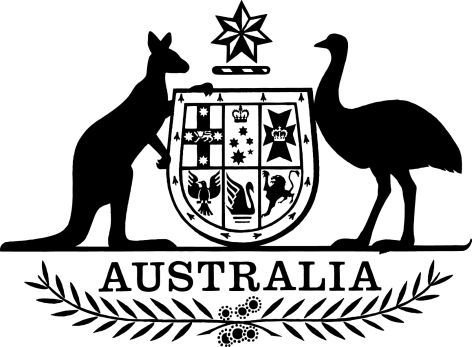 Telecommunications (Interception and Access) (Communications Access Co-ordinator) Instrument 2022 (No. 2)I, the Hon Mark Dreyfus KC MP, Attorney-General, make this instrument under subsection 6R(2) of the Telecommunications (Interception and Access) Act 1979.Dated 29 September 2022MARK DREYFUS KCAttorney-GeneralContentsPart 1	Preliminary	31	Name	32	Commencement	33	Authority	34	Definitions	3Part 2	Communications Access Co-ordinator	45	Specification of persons	4Part 3	Repeal	56	Repeal of instrument	5Part 1	Preliminary1	Name		This instrument is the Telecommunications (Interception and Access) (Communications Access Co-ordinator) Instrument 2022 (No. 2)2	Commencement		This instrument commences the day after it is registered on the Federal Register of Legislation.3	Authority		This instrument is made under subsection 6R(2) of the Telecommunications (Interception and Access) Act 1979.4	Definitions		In this instrument:Act means the Telecommunications (Interception and Access) Act 1979.Classification Rules means the Public Service Classification Rules 2000.EL1 means an Executive Level 1 classification under the Classification Rules. EL2 means an Executive Level 2 classification under the Classification Rules.Group Manager means a position in the Department of Home Affairs that is described as a Group Manager position.SES1 means a Senior Executive Band 1 classification under the Classification Rules.SES2 means a Senior Executive Band 2 classification under the Classification Rules.SES3 means a Senior Executive Band 3 classification under the Classification Rules.Part 2	Communications Access Co-ordinator5	Specification of personsFor the purposes of paragraph (b) of the definition of Communications Access Co-ordinator in subsection 6R(1) of the Act, persons holding or performing the duties of any of the following positions in the Attorney-General’s Department are specified: in the Electronic Surveillance Branch of the National Security and Criminal Justice Group—EL1; EL2; SES1;in the National Security and Criminal Justice Group—SES2 and SES3 with responsibility for the Electronic Surveillance Branch.For the purposes of paragraph (b) of the definition of Communications Access Co-ordinator in subsection 6R(1) of the Act, persons holding or performing the duties of any of the following positions in the Department of Home Affairs are specified:in the Risk Assessment Branch of the Cyber and Infrastructure Security Centre—EL1;EL2;SES1;in the Cyber and Infrastructure Security Centre—SES2;Group Manager.Part 3	Repeal6	Repeal of instrument		The Telecommunications (Interception and Access) (Communications Access Co-ordinator) Instrument 2022 is repealed. 